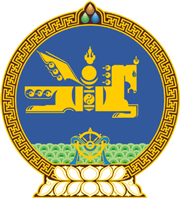 МОНГОЛ УЛСЫН ХУУЛЬ2017 оны 05 сарын 31 өдөр                                                                  Төрийн ордон, Улаанбаатар хотМОНГОЛ УЛСЫН НЭГДСЭН ТӨСВИЙН2018 ОНЫ ТӨСВИЙН ХҮРЭЭНИЙМЭДЭГДЭЛ,  2019-2020 ОНЫ ТӨСВИЙНТӨСӨӨЛЛИЙН ТУХАЙ1 дүгээр зүйл.Монгол Улсын нэгдсэн төсвийн 2018 оны төсвийн хүрээний мэдэгдэл, 2019-2020 оны төсвийн төсөөллийн үзүүлэлтийг доор дурдсанаар баталсугай:/Энэ хэсгийг 2017 оны 11 дүгээр сарын 14-ний өдрийн хуулиар өөрчлөн найруулсан/		МОНГОЛ УЛСЫН 		ИХ ХУРЛЫН ДЭД ДАРГА					Ц.НЯМДОРЖД/дЭдийн засгийн үндсэн үзүүлэлтТөсвийн хүрээний мэдэгдэлТөсвийн төсөөлөлТөсвийн төсөөлөлД/дЭдийн засгийн үндсэн үзүүлэлт2018 он2019 он2020 он1Дотоодын нийт бүтээгдэхүүний бодит өсөлтийн хэмжээ /хувь/4.26.04.52Хэрэглээний үнийн өсөлтийн түвшин8.68.08.03Нэгдсэн төсвийн тэнцвэржүүлсэн орлогын хэмжээ /тэрбум төгрөг/7,231.48,217.59,110.73-Дотоодын нийт бүтээгдэхүүнд эзлэх хувь23.824.224.34Нэгдсэн төсвийн нийт зарлагын дээд хэмжээ /тэрбум төгрөг/9,651.510,323.310,790.94-Дотоодын нийт бүтээгдэхүүнд эзлэх хувь31.830.428.75Нэгдсэн төсвийн нийт зарлагын өсөлтийн хэмжээ /тэрбум төгрөг/497.0671.8467.55-Дотоодын нийт бүтээгдэхүүнд эзлэх хувь1.62.01.26Нэгдсэн төсвийн тэнцвэржүүлсэн тэнцэл /тэрбум төгрөг/-2,420.1-2,105.8-1,680.16-Дотоодын нийт бүтээгдэхүүнд эзлэх хувь-8.0-6.2-4.57Нэгдсэн төсвийн хөрөнгийн зардлын хэмжээ /тэрбум төгрөг/1,928.51,979.42,290.47-Дотоодын нийт бүтээгдэхүүнд эзлэх хувь6.35.86.18Засгийн газрын өрийн нийт хэмжээ, өнөөгийн үнэ цэнээр /тэрбум төгрөг/24,309.625,428.826,296.28-Дотоодын нийт бүтээгдэхүүнд эзлэх хувь80.075.070.09Нийгмийн халамжийн тухай хуульд заасны дагуу төсвөөс санхүүжүүлэх зардлын нийт хэмжээ /тэрбум төгрөг/646.0690.5735.49-Дотоодын нийт бүтээгдэхүүнд эзлэх хувь2.12.02.0